Фототаблица к акту осмотра от 01.07.2019 года факта установки и эксплуатации конструкции по адресу: г. Сургут, пр. Ленина, напротив д. 59. Съемка проводилась в 10 часов 00 минут фотокамерой Canon-EOS-1100D.Главный  специалист отделаадминистративного контроляконтрольного управленияАдминистрации города                               		                                                              Галиуллин Р.Р.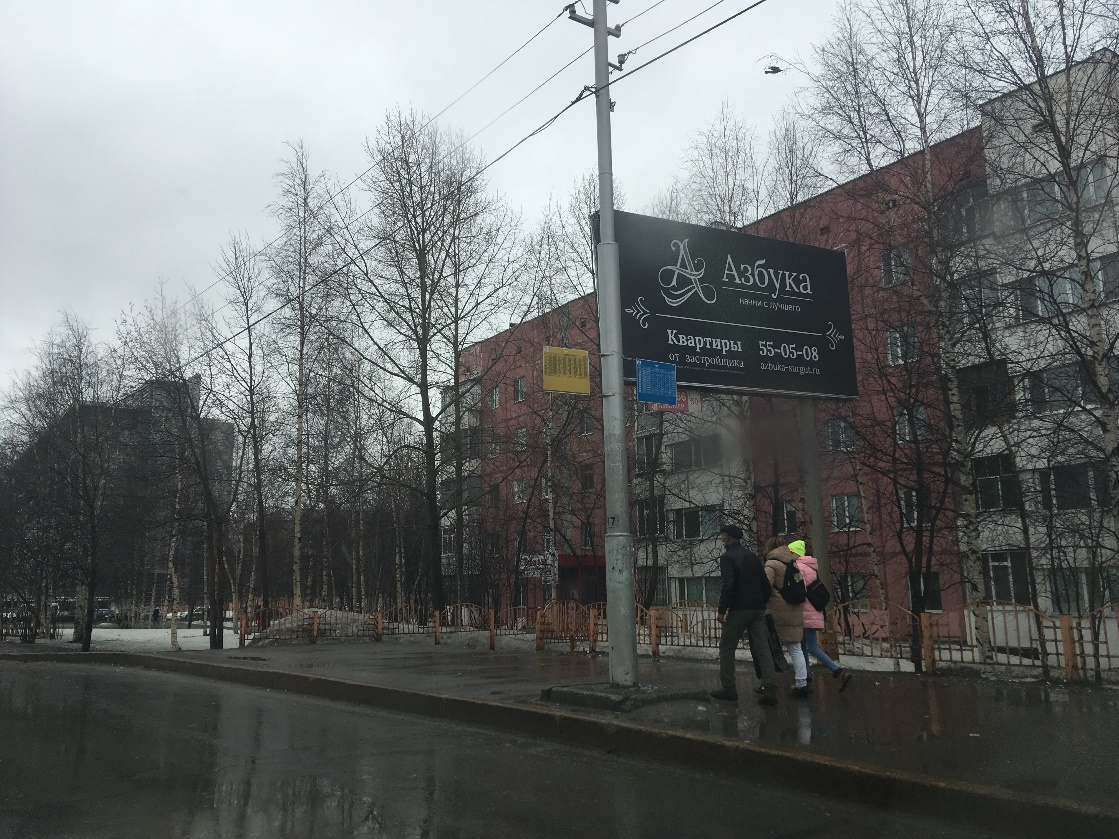 Фото №1